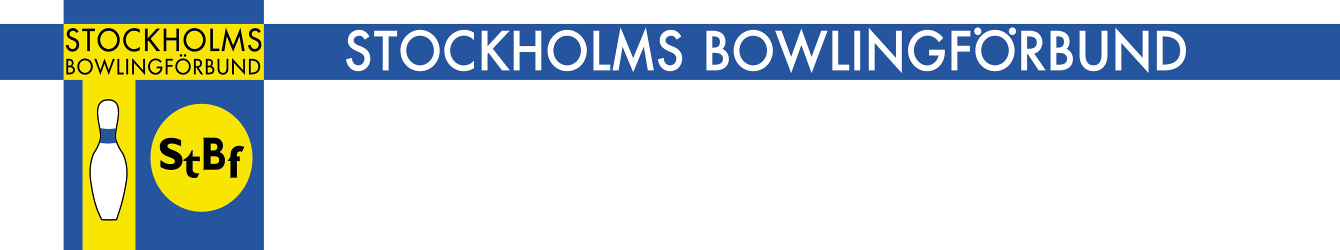 VERKSAMHETSBERÄTTELSE FÖR2018 – 2019Förslag tillFöredragningslistaVid Stockholms Bowlingförbunds årsmöte 4 juni kl. 18.00 hos Bowl-o-rama, Uppköparvägen 11.		Upprop och fullmaktsgranskning samt fastställande av röstlängd
2. 		Fastställande av föredragningslistan3.		Fråga om mötets behöriga utlysande4.		Val av ordförande för mötet5.		Val av sekreterare för mötet
6.		Val av två protokolljusterare samt erforderligt antal rösträknare7.		Föredragning av styrelsens verksamhetsberättelse inklusive resultat- och 			balansräkningarna
8.		Revisorernas berättelse9.		Fastställande av resultat- och balansräkningarna för säsongen 2018/201910.		Fråga om ansvarsfrihet för styrelsens ledamöter11.		Styrelsens förslag till verksamhetsplan och budget för kommande verksamhetsår12.		Val av förbundsordförande för en tid av ett år13.		Val av tre övriga ledamöter för en tid av två år samt fyllnadsval av två ledamöter för en tid av ett år14.		Val av två revisorer och en suppleant med uppgift att granska verksamhet, räkenskaper och förvaltning för en tid av ett år
15.		Val av ordförande och två ledamöter i valberedningen för en tid av ett år16.		Val av ombud till Svenska Bowlingförbundets årsmöte 201917.		Val av ombud till Stockholms Idrottsförbunds årsmöte 202018.		Behandling av motioner som getts i den ordning som anges i 14§ i stadgarna samt av styrelsens förslag19.		Fastställande av officiella organ20.		Mötets avslutande


Årsberättelse för Stockholms Bowlingförbund 
arbetsåret 2018-2019

Styrelsen får härmed avge följande berättelse för förbundets 101:a arbetsår.Styrelsen	Ordförande:	Ian Robinson, AIKVice ordförande:	Vavva Gimhag, BwK DaxSkattmästare:	Rolf Lindberg, Sollentuna BwKAdj. sekreterare:	Helena Ericson, Hammarby IF (tom 15/2 2019)		Gert Sundin, AIK (from 7/3 2019)Övriga ledamöter:	Annika Kilander, Sundbybergs IK
Bo Rosell, BK Amiki
Revisorer:	Henrik Gustafsson, Stefan OhlssonRevisorsuppleant:	VakantVerkställande utskott:	Ian Robinson, Vavva Gimhag, Rolf Lindberg, Helena Ericson (tom 15/2 2019)Serie- och tävlingskommittén:	Bo RosellUtbildningskommittén:	Parabowlingkommittén:	Owe Karlsson(ordf.), Laila Gyllefors(vice ordf.) BK Bus m.fl.Juniorkommittén:	Vavva Gimhag(ordf.) och Mikael Gimhag, BwK DAXMarknadskommittén:	Annika Kilander, Sundbybergs IK och Marcus Maijanen, BK TrolValberedning:	Torbjörn Iversen, Tureberg, Ingemar Högberg, AIK och Charlotta Lundin, Sundbybergs IK. Svenska Bowlingförbundets årsmöte 2018:	Ian RobinsonStockholms Idrottsförbundsårsmöte 2019:	Rolf LindbergOfficiella organ:	Stockholms Bowlingförbunds hemsidaSammanträden:	Styrelsen har hållit 10 protokollförda sammanträden, 
	ett julmöte, ett arbetsmöte och en planeringskonferens.Årsmötet hölls tisdagen den 5 juni 2018.ParabowlingkommitténParagruppen har under verksamhetsåret haft 5 protokollförda sammanträden. Till dessa sam-manträden har ansvariga ledare för samtliga klubbar, som bedriver bowling för funktionsned-satta, kallats. 8 klubbar har under året deltagit i Poolspelet. BK Bus, Solhöjdens IF, Täby BwK och UVS BK har spelat i Nordpoolen. I Sydpoolen har BK Kristallen, BK Lindarna, Norsborgs AIK och SK Nova deltagit. Finalen spelades den 14 april i Upplands-Väsby bowlinghall. I finalen deltog BK Bus, UVS BK, BK Kristallen och BK Lindarna. BK Bus tog hem segern för tredje året i rad.DM spelades i Vårbyhallen 25 november med Norsborgs AIK som arrangör. 139 spelare deltog. Mixed-DM spelades 3 februari på NBC Gullmarsplan med BK Lindarna som arrangör. Många lag var anmälda men pga snöstorm och trafikkaos fick vi många som inte kom. Hela uppbyggnaden av lag gick om inte. Ledarna jobbade hårt för att de som kommit till Enskedehallen skulle få spela. Resultatet blev gott och de flesta var nöjda. Se distriktsmästarna på kommande sidor i den här berättelsen.Några av Stockholmsklubbarna deltog i Action Jubal Open, som arrangerades i Norrköping, 10-11 november med bankett på Borgen med dans till levande musik. Vi anordnade vår egen High Five Stockholm som genomförts i hemmahallarna. Sex av Stockholmsklubbarna deltog. Distriktsfinal spelades i Upplands Väsby den 1 maj. Resultat återfinns på resultatsidorna.Därutöver har de traditionella tävlingarna Höstrusket, Täbystriken, Stafetten, Vårvinden och Kristallkulan genomförts.I Para-SM 2018 som avgjordes i Örebro, deltog ett antal bowlare från Stockholm. Stockholm är historiskt sett flitiga deltagare i SM. I år var det inte fullt så många som åkte iväg för att spela mästerskapet, men priser blev det ändå. Para-SM 2019 spelades i Skövde. Drygt 30 spelare deltog från Stockholmsklubbarna och i år blev det ett silver individuellt och ett guld i lag.Glädjande besked från Jakobsbergshallen -  den kommer att vara kvar. Nästa positiva besked är att Norsborgs AIK fyller hela Vårby bowlinghall vid varje träning och är nu 51 medlemmar varav 35 har licens och spelar tävlingar. Resultat till tävlingarna finns som vanligt via BITS eller StBf:s hemsida.ParakommitténJuniorkommitténJuniorkommittén har bestått av följande personer:Vavva Gimhag, Ordf.	BwK DAXMikael Gimhag	BwK DAXKommittén har under säsongenhaft föräldra-, ledar-/spelarsamtal vid varje tävlingstillfälleorganiserat och ansvarat för Junior League, GP-touren, Team Stockholm, JuniorDMAntalet bowlande ungdomar i Stockholm som innehar bowlinglicens A eller B har även i år ökat något vilket är mycket roligt. Vi tror fortfarande att det finns många unga som bowlar regelbundet men som inte har licens. Vi hoppas att satsningar som t.ex. Svenska Bowlingförbundets nya ungdomsliga tillsammans med vår ordinarie verksamhet ska stimulera till fortsatt ökning.Team Stockholm 2018/2019Vi vill kunna fortsätta att underhålla det stora intresset för träningsverksamhet för ungdomar och juniorer i Stockholm. Vi vill ge vår framtid en bra chans att starta sin bowlingkarriär och fortsätta att utveckla en fungerande träningsverksamhet.Denna säsong blev det 1 sammankomst och det var på Vårby Bowlinghall och 14 st deltog.Stockholm Junior Challenger Grand Prix Tour 2018Challenger Grand Prix Tour har haft 8 deltävlingar från januari till december 2018.I Openklassen har vi gjort en sammanslagning mellan pojkar och flickor, där flickorna har fått 8 poäng i hcp.Finalspelet för Touren 2018Semi och finalerna spelades i Sollentuna Bowlinghall den 5 januari 2019.Startfältet i openklassen var inte full men i de andra fylldes det upp.                 Segrare                      Tvåa	                                       TreaOpen         Albin Wase SIK            Annie Sjöndin Kahlbom Täby Bwk   Alexander Levin BK RosenTjejer Hcp  Irma Björell Kings Pin   Nicole Layrisse SIK                        Engla Cotera Nilsson  Stureby BKKillar Hcp   William Dahlsten SIK    Marcus Pettersson Bålsta BC           Kristoffer Sund AIK
Distriktsmatch
Spelades på Gotland i augusti 2018.Det var 8 juniorer/ungdomar och 3 ledare som åkte till Stånga för att spela 2 distriktsmatcher.Gotland lyckades vinna men vi hade en rolig helg med fint väder.Junior och Ungdoms DM 2017/2018Kval och Final spelades på Bowlorama.Junior		Ungdom Flickor	Ungdom Pojkar1/Jesper Gren	1/ Nicole Layrisse	1/ Fredrik Andersson2/Mathilda Tidbeck	2/ Isabell From	2/ Kevin Melin3/Andreas Andersson	3/ Engla Cotera Nilsson	3/ Elias SjögrenSeriespel för juniorer 2018/2019Den här säsongen har 12 st 3-mannalag spelat i Junior League i en gemensam klass med hcp.  Hcp beräknas på spelarnas snitt istället för genom dynamiskt handicap. Känslan är att tabellen är jämnare och att hcp har varit mer rättvisande. Man har spelat 6 omgångar. Sista omgången spelas på Bowlorama den 28 april och så här blev topp 3.  1/ Eagles 12/ Rosen 23/ StångaJunior DM 2018/2019Kval och final genomfördes på Tyresö BowlingpalatzPojkar snitt under 135		Flickor snitt under 1351/ Alvar Björnsson, Runan		1/ Mirinda Melin, Sundbybergs IK2/ Felix Möller, Runan		2/ Lea Raymond-Persson, Stureby BK3/ Zebastian Söder, Split Happens	3/ Evelina Lai, AIKPojkar snitt 135-170		Flickor snitt 135-1701/ Kalle Andersson, Tureberg	1/ Nicole Layrisse, Sundbybergs IK2/ Oscar Sjögren, Tureberg	2/ Isabell From, AIK3/ Filip Wendel, Stureby BK	3/ Lisali From, Stureby BKPojkar/Flickor snitt över 170		1/ Liam Söderkvist, Allmänna BK	2/ Kevin Melin, AIK		3/ Alex Joki, Amiki	Vi tackar alla ledare, tränare, föräldrar och hallar i ert arbete med ungdomsverksamheten i Stockholm. Utan er skulle det inte fungera.Ordförande JuniorkommitténVavva GimhagSerie- och TävlingskommitténKommittén har främst ansvarat för planering och lottning av Stockholmsligan samt tidsättning av Stockholms seriespel och DM-arrangemang.Totalt antal licenser per 2019-04-30:  2019	*Licenserna har gjorts om. I stora drag kan man antaga att Rikslicens numera heter A-licens, att distrikts- och hallicens är B-licens, och att tidigare tävlingslicensen eller "Riks B" numera heter T-licens.SeriespeletAntal lag som deltagit i de olika divisionerna 2018-2019:		   Nationella serien	Stockholmsligan    Herrar 8-mannalag 		58 lag	35 lag                         Damer 8-mannalag		7 lag4-mannalag				14 lag	(2017-2018:   98 st. 8-mannalag och 24 st. 4-mannalag. 1846 licenser.)
(2016-2017:   98 st. 8-mannalag och 22 st. 4-mannalag. 1845 licenser.)
(2015-2016: 102 st. 8-mannalag och 15 st. 4-mannalag. 1946 licenser.)
(2014-2015: 110 st. 8-mannalag och 15 st. 4-mannalag. 2011 licenser.)
(2013-2014: 120 st. 8-mannalag och 18 st. 4-mannalag. 2064 licenser.)
(2012-2013: 125 st. 8-mannalag och 25 st. 4-mannalag. 2090 licenser.)
(2011-2012: 122 st. 8-mannalag och 26 st. 4-mannalag. 2185 licenser.)
(2010-2011: 126 st. 8-mannalag och 23 st. 4-mannalag. 2227 licenser.)
(2009-2010: 126 st. 8-mannalag och 26 st. 4-mannalag. 2209 licenser.)Distriktsmästerskap
StBf arrangerade åter Mixed-DM tillsammans med Sollentuna Bowlinghall som en del av en Mixedtävling öppen för alla, även i år kallad Vintermixen. Kvalet låg till grund för DM, medan tävlingen sedan hade ett eget finalspel dit lag från hela landet kunde kvalificera sig. 61 lag deltog i år, en ökning med ca 35%. Vinnare i Vintermixen blev Katrin Fahlström och Robert Wikman, Hammarby IF. Distriktsmästare i Mixed-DM 18/19 blev Caroline Lagerlöf och Thomas Åhlén, B-K Eva resp Turebergs BwK. Sollentuna Bowlinghall stod också som värd för 3-manna DM som spelades i samma format som tidigare år. Totalt deltog 40 lag (46 förra året). Slutsegrande herrlag i A-klassen blev Hammarby, bestående av Karl-Johan Mattsson, Peter Sainio, Tobias Hallberg. Damernas A-klass vanns av B-K Eva bestående av Anneli Blomqvist, Erica Svensson, Lena Sulkanen. B-klasserna spelades i gemensam klass. Här segrade Sollentuna BwK med Anneli Dahlgren, Annette Hofvander och Margita Andersson. Fullständiga resultat finns i BITS eller via www.dm.stbf.se. Till 3-manna SM fick vi skicka 6 herrlag och 3 damlag. Här lyckades B-K Eva så pass bra att det blev vidare avancemang till den TV-sända finalen, där blev det tyvärr respass mot BK Högland i den första matchen. Ett SM-brons till Stockholm och B-K Eva.Kvalspelet till individuella DM skedde som vanligt på respektive förenings hemmahall. Finalspelet i Individuella DM spelas 20-23 maj hos Bowl-o-rama. Anmälningsavgiften är i år max 2000:-/förening i övrigt 100 kr/spelare . Finalspelet har också utökats så att samtliga finalister spelar minst 6 serier och att spelaren som är toppseedad inför karusellen får stå över inför finalen. 394 spelare från 30 föreningar (förra året 363/31) har kvalat i årets DM och 147 av dessa har kvalificerat sig till final. Vi har premierat hallar som är kunniga tävlingsarrangörer och som visat vilja att stå värd för våra arrangemang. Scoring Online har som vanligt varit meriterande och dessutom har vi strävat efter att ha snabba uppdateringar på www.dm.stbf.se.SM-framgångarIndividuella 2018/2019:Disciplin		Spelare		Klubb		MedaljDamer A 17-21	Mathilda Tidbeck	B-K Eva		GULDDamer A 31-40	Åsa Myrén		Sollentuna BwK	GULDDamer B 31-40	Lina Sundh		Nynäshamns BK	GULDHerrar B 31-40	David Nilsson		Sundbybergs IK	GULDHerrar A 31-40	Andreas Holm	BK Ax		GULDHerrar A 41-50	Tobias Karlsson	BK Ax		GULDHerrar B 41-50	Jan-Erik Larsson	Turebergs BwK	GULDDamer A 51-64	Caroline Innergård	Hammarby IF	GULDHerrar B 51-64	Thomas Andersson	AIK		GULDHerrar B 65-		Peter Johander	Djurgårdens IF	GULDPojkar 2004		Kevin Melin		AIK		SILVERHerrar B 17-21	Elias Sjögren		Turebergs BwK	SILVERHerrar B 41-50	Jan-Ove Skoog	Pin Club		SILVERHerrar A 41-50	Martin Wallin		Sigma BK		SILVERHerrar B 51-64	Jan-Ove Lindblad	KK Träff		SILVERDamer A 22-30	Malin Gref		AIK		SILVERDamer B 31-40	Madelene Sundin	Team X-Bowlers	SILVERDamer B 41-50	Monica Söderlund	KKT		SILVERDamer B 51-64	Annette Hofvander	Sollentuna BwK	SILVERDamer B Para	Caroline Dahlström	Norsborgs AIK	SILVER Flickor 2004		Irma Björell		Kings Pin BK		BRONSHerrar B 17-21	Christoffer Cranser	Kings Pin BK		BRONSHerrar B 22-30	Marcus Engberg	Turebergs BwK	BRONSHerrar A 31-40	Robert Myrén	BK Ax		BRONSHerrar B 31-40	Rickard Attebring	Stureby BK		BRONSDamer A 41-50	Annika Kilander	Sundbybergs IK	BRONSHerrar A 41-50	Ian Robinson		AIK		BRONSDamer A 51-64	Lena Sulkanen	B-K Eva		BRONSLag 2018/2019:Disciplin		Spelare		Klubb		Medalj2-manna Herrar A	Eklund/Ekman-Wogel	Stureby BK		GULD2-manna Herrar B	Stålander/Ovestad	BK Runan		GULD2-manna Damer B	Asplund/Björklund	DN Expressens IF	GULD2-manna HC/HD Para	Strömhielm/Ingö	Täby BwK		GULD2-manna Herrar A	Sjögren/Karlsson	BK Ax		SILVER2-manna Herrar B	Sjögren/Ljungqvist	Turebergs BwK	SILVER2-manna Damer B	Knichter/Jonsson	Djurgårdens IF	BRONS2-manna Herrar B	Mattsson/Jones	Täby BwK		BRONS
Övrig representationLandslag och internationella representationerAnneli Blomqvist, Sundbybergs IK, har under säsongen varit med i landslagstruppen Team Sweden Damer. Stockholms Bowlingförbunds Serie- och tävlingskommitté tackar alla som engagerat sig i vår sport under den gångna säsongen.Bo RosellOrdförande Serie- och tävlingskommitténUtbildningskommitténVi startade i början av säsongen med egna introutbildningar som planerades och genomfördes av David Runefelt och Robert Blom. Drygt 20 personer från våra föreningar och hallar deltog vid dessa utbildningar som var en försmak på den nya utbildningen som skulle anammas av svensk bowling, ”den moderna bowlingen”. Vi har under ett par år inväntat den nya utbildningsmodellen som Svenska Bowlingförbundet arbetat med, därför har vi inte genomfört några ”egna” steg-utbildningar under säsongen. Den nya modellen presenterade vid årsmötet i oktober. SvBF tog beslut om att förändra Steg-utbildningar från 1/7-2018:Grundutbildning - kan användas av alla för nybörjareDistriktstränarutbildningen - det som tidigare hette Steg 1 och 2, kommer genomföras av distriktenFör tränare som vill vidareutbilda sig, så kommer SvBF att använda ETBFs utbildningspaket Level 1, Level 2 och Level 3.Vi har haft med tränare på de boostutbildningar som genomförts, vi har haft ett par tränare som genomgår Level 1. Vi har erbjudit våra hallar och föreningar att kunna få hjälp med träning av våra duktiga tränare. På Birka har alla medlemmar i deras nystartade hallklubb haft möjlighet att träna med tränare vid ett tillfälle under säsongen via StBf och hallen. Ca 80 personer har nåtts via denna aktivitet. Vi har i samverkan med Eklunds Bowling i Väsby genomfört en bowlingkurs på tre delar. Vi har informerat våra föreningar om det stora utbudet som Stockholmsidrotten erbjuder, deras utbildningar vänder sig till alla idrotter och är för det mesta kostnadsfria. Vi tackar hallar och föreningar för den gångna säsongen för samverkan, samarbete och samarrangemang kring utbildningar. Vi riktar ett stort tack till alla våra tränare och ledare som finns i våra föreningar och hallar, ni har ett stort engagemang och ni behövs!UtbildningskommitténMarknadskommitténMarknadskommittén har sett som sitt främsta uppdrag att sprida information om bowlingsporten och om Stockholms Bowlingförbunds verksamhet och aktiviteter. Vi har arbetat med att försöka utreda om det finns några starka gemensamma nämnare när det handlar om att gå från nöjesbowling till sportbowling. Externa samarbetspartners är inblandade i detta projekt. Vi har också haft fokus både på uppföljning av tidigare aktiviteter och verksamhet, bla med uppföljning av föreningsevent, tillsammans med utbildningskommittén försökt få till nybörjarkurser och stöttat de hallar/föreningar som har ungdomsverksamhet. Här har vi stöttat kring bidragsfrågor och informerat om utbildningar och fortbildningar. Vi har erbjudit hallar och föreningar att sprida information om sin verksamhet som riktar sig mot nya bowlare på www.borjabowla.se. BowlingmattorVi har 3 mattor som använts flitigt av våra föreningar under säsongen. Bowlingen har tack vare detta verktyg synts på fritidsmässor, seniordagar, skolor, fritids, idrottsdagar, lovaktiviteter och ett par andra arrangemang. En bra investering för att sprida bowlingsporten ännu mera. Hallambassadörer /Bowlingambassadörer
Är ett projekt där hallen och förbundet arbetar tillsammans för att skapa aktiviteter. Projektet har spridits över hela bowlingsverige och tanken är att de ska vara hallens, föreningens, förbundets förlängda arm vad gäller nyrekrytering och skapande av aktiviteter. Under året har vi haft två hall-ambassadörer: Georg Carlsson i Sundbyberg och Jakobsberg, Bo Norberg på Birka.Hallklubbar
Haninge Bowlingklubb är ett pilotprojekt med Brandbergens Bowlinghall som vi startade förra säsongen. Vi ville gemensamt testa nya vägar för att bedriva bowlingklubb och förhoppningsvis locka nya bowlare. Under denna säsong har Birka och Högdalen/Tyresö följt Brandbergens exempel. På Birka har de över 120 medlemmar som är mycket aktiva och samtliga grupper som bowlar regelbundet har via hallen erbjudits bowlinginstruktion i samverkan med Stockholms Bowlingförbund. Ett sätt att sänka trösklarna för att få in fler till sporten bowling.Marknadskommittén som bestått av Marcus Maijanen, BK Trol och Annika Kilander, Sundbybergs IK,vill rikta ett stort tack till alla vi samarbetat med under säsongen, hallar, föreningar och Stockholms Idrottsförbund. MarknadskommitténTack för den här säsongen!Jag heter Ian Robinson och jag är ordförande i Stockholms BowlingförbundJag är genuint orolig och ledsen över att Stockholm, Sveriges nästa största distrikt har fullständigt tappat toppen i ungdomsbowling på ett nationellt perspektiv. Vi hade ingen som var nära att komma med till Juniorlandslaget, ja vi har de senare 3-4 åren haft representation, men inte i den utsträckning vi borde haft. I år såg vi Stureby ramla ur herrarnas elitserie och AIK som tyvärr allt för ofta missa i kvalet. Sundbyberg åkte ur damelitserien med buller och bång trots att de värvade två av Stockholms bättre unga damer. B-K Eva är vårt ljus i mörkret, som med flit, gemenskap och god ledning krigade sig till ett SM-silver i Damernas Slutspel. Tack för att ni finns och håller Stockholmsfanan högt! Till nästa år så återfinns även Hammarby i damernas elitserie, vi hoppas att ni gör en riktig kanonsäsong!Vi måste och vi kommer satsa hårt på utbildning, vi har turen att ha flera av Sveriges högst utbildade tränare ibland annat Robert Blom och David Runefeldt. Bredd och kvalitet på ungdomsbowling är vår framtid, tro inget annat!Samtidigt så vill jag slå ett slag för all den fantastiska breddbowling som försiggår i vårt distrikt! Allt från Stockholmsliga, parabowling, seniorbowling till husligor för mer eller mindre helt nya bowlare! Jag står på alla bowlares sida, men vi lever i en sorts symbios där Elit skapar bredd och Bredd skapar elit. Ert jobb syns också i statistiken där vi återigen ökar i antalet licenser inom föreningar i distriktet. Till er alla som på nått sätt drar ert strå till stacken,STORT TACK för allt ni gör för vår älskade bowlingsportTrevlig sommar, hoppas vi alla ses snart igen med en brinnande iver att slå ner alla tio käglornaDistriktsmästare och Distriktsmästarinnor 2018/2019
Utmärkelser 2018-2019Årets Junior:	Avslöjas vid årsmötetÅrets Eldsjäl:	Avslöjas vid årsmötetÅrets Förening:	Avslöjas vid årsmötet
Årets Bowlinghall: 	Avslöjas vid årsmötetFörtjänstmärke i bronsNr 182	Carl Frödhe		Täby BwK		2019-04-08Svenska Bowlingförbundets ledarstipendium (delades ut vid SvBF:s årsmöte 2018-10-07)Lena Asklund, AIK och Gunnel Nyström, Norsborgs AIKSvenska Rekord, registrerade under säsongenIndividuellt, europeiskt spelsätt, Herrar2 ser	578 p	Ingvar Sjögren, BK Ax	2018-05-253 ser	815 p	Ingvar Sjögren, BK Ax 	2018-05-25Individuellt, europeiskt spelsätt, Damer2 ser	522 p	Mathilda Tidbeck, B-K Eva	2018-05-27Individuellt, europeiskt spelsätt, Damer Junior2 ser	522 p	Mathilda Tidbeck, B-K Eva	2018-05-273 ser	726 p	Mathilda Tidbeck, B-K Eva	2018-05-27Lag, europeiskt spelsätt, Herrar2-m 4 ser       1986 p	AIK, Stockholm 	2018-05-03	Anton Gehlin, Ian RobinsonDistriktsrekord, registrerade under säsongenIndividuellt, europeiskt spelsätt, Damer3 ser	777	Susanna Kiiskinen, B-K Eva	2018-06-165 ser	1267	Katrin Fahlström, Hammarby IF		2018-09-086 ser	1538	Emma Burman, B-K Eva		2018-09-082-mannalag, europeiskt spelsätt, Damer8 ser	3393	Susanne Olsson och Katrin Fahlström		2017-05-01		Hammarby IF		2-mannalag, europeiskt spelsätt, Herrar8 ser	3846	Ingvar Sjögren och Tobias Karlsson		2018-03-29		BK Ax8 ser	3914	Dennis Eklund och Jerry Ekman-Wogel	2018-05-06		Stureby BK8-mannalag, amerikanskt spelsätt, Herrar4 ser	7502	BK Runans A-lag		2019-01-26300-DIPLOM - 1:a gångenCollinge Mikael	Vendelsö BK, Haninge		2019-04-21Drapsa Stefan		Pin Club, Stockholm		2018-11-25Eklund Johan		NBC Gullmarsplan BC, Sthlm		2018-09-29Gustafsson Daniel	Sundbybergs IK		2019-04-19Jelvin Jesper		AIK, Stockholm		2018-09-23Karlsson Joakim	Stureby BK, Stockholm	2019-04-11Kihlberg Nicklas	Hammarby IF BF, Stockholm	2018-12-01Laestander Joel	Sigma BK, Upplands Väsby	2019-03-02Lundh Kevin		BK Amiki, Stockholm	2019-01-13Pedersen Benno	Pin Club, Stockholm	2019-03-10Ronström Henrik	BS 23, Stockholm	2018-09-15Rylander Ronny	Djurgårdens IF, Stockholm	2019-02-17Sjögren Elias		Turebergs BwK, Sollentuna	2019-04-06Trossvik Peter		Turebergs BwK, Sollentuna	2019-02-17Wallin Martin		BK Runan, Vallentuna	2019-02-23REGISTRERADE 300-serierAdelstrand Åke	Turebergs IF, Sollentuna	2018-12-01Andersson Mikail	Matteus-Pojkarna BK	2019-02-16Bering Thomas	BK Trol, Stockholm	2019-02-16Brolin Kent		Team X-Bowlers BC, Stockholm	2019-01-26Ednertz Jan		BK Trol, Stockholm	2019-04-14Eklund Dennis		Stureby BK, Stockholm	2019-02-02Eklund Dennis	S	Stureby BK, Stockholm	2019-02-25Evermo Magnus	Vendelsö BK, Haninge	2018-11-17Forss Victor		Matteuspojkarna, Stockholm	2019-03-23Fredriksson Peter	Vendelsö BK, Haninge	2019-03-30Friman Anders	Djurgårdens IF BF, Stockholm	2018-11-04Friman Anders	Djurgårdens IF BF, Stockholm	2018-11-11Gehlin Anton		AIK, Stockholm	2018-02-04Hellsing Håkan	Sollentuna BwK, Sollentuna	2019-03-16Holm Andreas		BK Ax, Sollentuna	2019-01-06Johansson Tommy	Split Happens BK, Stockholm	2018-12-01Karlsson Tobias	BK Ax, Sollentuna	2019-01-20Lütz Magnus		BK Runan, Vallentuna	2018-04-28Myrén Robert		BK Ax, Sollentuna	2019-01-07Ovesen Emil		BK Runan, Vallentuna	2019-02-23Persson Mattias	Täby BwK, Täby	2018-06-09Robinson Ian		AIK, Stockholm	2018-09-22Rylander Christer	Aftonbladets IK, Stockholm	2019-01-26Svedlund Jimmy	BK Runan, Vallentuna	2018-11-24Svedlund Jimmy	BK Runan, Vallentuna	2019-02-23Söderlund Tim	Vendelsö BK, Haninge	2019-03-02Wallin Martin		BK Runan, Vallentuna	2018-11-24Wallin Martin		BK Runan, Vallentuna	2018-12-01Wogel-Ekman Jerry	Stureby BK, Stockholm	2019-03-26Wogel-Ekman Jerry	Stureby BK, Stockholm	2019-05-01Öhman Anders	Sundbybergs IK BS	2019-03-03Licenstyp*2018/20192017/20182016/2017A-licens senior15231 5411 533A-licens junior45 5360A-licens ungdom486264T-licens senior612101T-licens junior136T-licens ungdom1124B-licens senior31811252B-licens junior964B-licens ungdom68561Totalt20191 8461 845Individuellt 2017/2018 (spelades efter 30/4 2018)Individuellt 2017/2018 (spelades efter 30/4 2018)Damer A Emma Burman, B-K EvaHerrar AAnders Borén, Tyresö BK Damer B Marie Lindell, BS 23Herrar BRickard Lindström, BK ScottOldgirlsAnn-Ki Larsson Carlsson, Hammarby IFOldboysÅke Adelstrand, Turebergs IFVeteranAltti Mattila, Hammarby IFJuniorerJesper Gren, Stureby BKUngdom FlickorNicole Layrisse, Sundbybergs IKUngdom PojkarFredrik Andersson, Vendelsö BK3-manna DMHerrar AKarl-Johan Mattsson, Peter Sainio, Tobias Hallberg - Hammarby IFDamer ALena Sulkanen, Anneli Blomqvist, Erika Svensson, Caroline Lagerlöf - B-K EvaB-klassAnnelie Dahlgren, Annette Hofvander, Margita Andersson - Sollentuna BwKMixed-DMCaroline Lagerlöf och Thomas Åhlén, B-K Eva/Turebergs BwKPara-DMDamer AEmelie Egeberg, SK NovaDamer BLotta Elebrand, UVS BKDamer CAnna-Karin Bäck, BK BusDamer DKatarina Prodanovic, Norsborgs AIKRännklassMikael Andersson, Norsborgs AIKHerrar AHenrik Ronström, BS 23 Herrar BDaniel Widberg, Täby BwKHerrar CMichael Strömhielm, Täby BwKHerrar DPatrik Ingö, Täby BwKMixedLovisa Lindahl, NAIK och Peter Svensson, UVS BK2m Damer A/BAnna-Leena Haataja, Emelie Egeberg - SK Nova2m Damer C/DAnna Torngren, Sara Torngren - Täby BwK2m Herrar A/BMikael Andersson, Conny Nilsson, Norsborgs AIK2m Herrar C/DMichael Strömhielm, Robert Henriques - Täby BwK